Landeskinderturnfest 2019 HeilbronnMitarbeitVeranstaltungen - Turni-Gala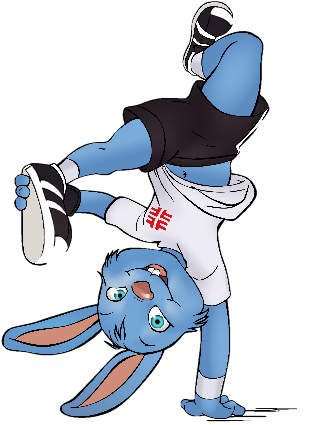 Samstag, 20. Juli 2019		ca. 10.30 – 22.00 Uhr (10 Pers.)	ca. 15.00	 – 22.00 Uhr (8 Pers.)Beschreibung der AufgabenAuf- und Abbau der benötigten Geräte (Geräteteam)Einlasskontrolle Gruppenbetreuung (Verpflegung, Koordination der Reihenfolge)Ordnungsdienst, PlatzeinweiserAufteilung Samstag:10.30 – 22.00 Uhr: 6 Geräteteam, 3 Betreuung, 1 Catering (möglichst 1 Verein)15.00 – 22.00 Uhr: 4 Einlasskontrolle, 4 OrdnungsdienstOrganisatorischer AblaufBei der Helferbesprechung ca. 2-3 Wochen vor dem Landeskinderturnfest werden alle offenen Fragen beantwortet.Vor Beginn der jeweiligen Veranstaltung erhalten die Mitarbeiter/innen eine kurze Einweisung. Dort werden alle anstehenden Fragen gemeinsam besprochen und abgeklärt. Bei Mehrschichtbetrieb bitte die nachfolgende Schicht entsprechend informieren.Verein	:												Ansprechpartner/in:											Tel.:													E-Mail-Adresse:											Änderungen vorbehaltenTabelle kann als vereinsinterne Helferübersicht verwendet werden. 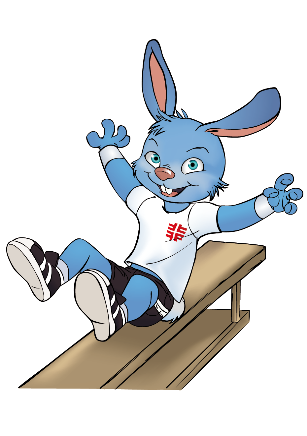 Mitarbeit Veranstaltungen – Turni-GalaSamstag, 20. Juli 2019,	ca. 10.30– 22.00 Uhr, (10 Pers.)	ca. 15.00 – 22.00 Uhr, (8 Pers.)Verein:		 	______________________________________			Tel.:			______________________________________Verantwortlicher Ansprechpartner: 	______________________________________			E-Mail-Adresse:	______________________________________EinsatztagZeiten(siehe oben)Einsatz-bereichVereinVornameNameTelefonMobilE-MailT-ShirtGröße